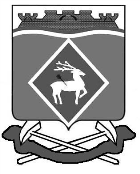 РОССИЙСКАЯ  ФЕДЕРАЦИЯ РОСТОВСКАЯ ОБЛАСТЬМУНИЦИПАЛЬНОЕ  ОБРАЗОВАНИЕ  «ГОРНЯЦКОЕ СЕЛЬСКОЕ  ПОСЕЛЕНИЕ»АДМИНИСТРАЦИЯ  ГОРНЯЦКОГО  СЕЛЬСКОГО ПОСЕЛЕНИЯ ПОСТАНОВЛЕНИЕот 09.02.2024 № 22пос. ГорняцкийОб утверждении отчета о финансировании и освоении проводимых программных мероприятий муниципальной программы Горняцкого сельского поселения «Развитие физической культуры и спорта» за 2023 годВ соответствии с бюджетным законодательством Российской Федерации, постановлением Администрации Горняцкого сельского поселения от 13.03.2018 № 63 «Об утверждении Порядка разработки, реализации и оценки эффективности муниципальных программ Горняцкого сельского поселения», Администрация Горняцкого сельского поселения постановляет:1.	Утвердить отчет о финансировании и освоении проводимых программных мероприятий по муниципальной программе Горняцкого сельского поселения «Развитие физической культуры и спорта» за 2023 год согласно приложению № 1 к настоящему постановлению.2.	Настоящее постановление вступает в силу с момента официального опубликования.3.	Контроль за исполнением постановления возложить на начальника отдела экономики и финансов Л.В. Трихаеву.Приложение № 1 кпостановлениюАдминистрацииГорняцкогосельского поселенияот 09.02.2024 № 22ОТЧЕТо реализации муниципальной программы за 2023 год  «Развитие физической культуры и спорта»Сведения о достижении значений показателей (индикаторов)Сведенияо степени выполнения основных мероприятий муниципальной программыСведения  об использовании местного бюджета, областного бюджета, федерального бюджета и внебюджетных источников на реализацию муниципальной программы «Развитие физической культуры и спорта» за 2023 годОценка эффективности реализации муниципальной программы  «Развитие физической культуры и спорта»       Успешное развитие физической культуры и массового спорта имеет приоритетное значение для укрепления здоровья населения Горняцкого сельского поселения и повышения качества их жизни.В соответствии со Стратегией развития физической культуры и спорта          в Ростовской области на период до 2030 года, утвержденной постановлением Правительства Ростовской области от 07.02.2013 № 67, поставлена задача по увеличению доли граждан, систематически занимающихся физической культурой и спортом. В результате реализации Стратегии развития физической культуры и спорта в Горняцком сельском поселении на период до 2030 года запланировано достижение устойчивого роста показателей вовлеченности населения в физкультурно-спортивное движение. Так, доля граждан, систематически занимающихся физической культурой и спортом, по данным 2023 года, составила 15,8 процентов от общей численности населения Горняцкого сельского поселения, в 2022 году – 15,7 процент, к 2030 году этот показатель должен вырасти до 20,5 процентов.В целях привлечения граждан к систематическим занятиям физической культурой и спортом ведётся работа по обновлению спортивной инфраструктуры и повышению показателей ее доступности для различных групп и категорий населения. В 2023 году в Горняцком сельском поселении спортивно-массовые мероприятия среди различных категорий населения не проводились. Таким образом, реализация муниципальной программы позволяет привлечь к систематическим занятиям физической культурой и спортом и приобщить к здоровому образу жизни широкие массы населения, что оказывает положительное влияние на улучшение качества жизни граждан Горняцкого сельского поселения. В 2023 году количество детей и подростков, привлеченных к занятиям физической культурой и спортом, составило 114 человек.  Решение поставленных задач достигается путем реализации утверждённых Календарных планов официальных физкультурных и спортивных мероприятий Горняцкого сельского поселения.      В связи с необходимостью корректировки объемов финансирования программных мероприятий в течение 2023 финансового года вносились изменения в муниципальную программу Горняцкого сельского поселения «Развитие физической культуры и спорта», в соответствии с постановлениями Администрации Горняцкого сельского поселения:- от 28.12.2023 № 254 «О внесении изменений в постановление Администрации Горняцкого сельского поселения от 30.11.2018 № 254».     Заведующий сектора по общим вопросам,земельным и имущественным отношениям                                     Л.П. ДикаяГлава АдминистрацииГорняцкого сельского поселенияА.В. БалденковА.В. БалденковВерно Заведующий сектором по общим вопросам, земельным и имущественным отношениямВерно Заведующий сектором по общим вопросам, земельным и имущественным отношениямЛ.П. Дикая№ п/пПоказатель     
 (индикатор)    
 (наименование)Ед.измеренияЗначения показателей (индикаторов) 
муниципальной программы,     
подпрограммы муниципальной    
программыЗначения показателей (индикаторов) 
муниципальной программы,     
подпрограммы муниципальной    
программыЗначения показателей (индикаторов) 
муниципальной программы,     
подпрограммы муниципальной    
программыОбоснование отклонений  
 значений показателя    
 (индикатора) на конец   
 отчетного года       
(при наличии)№ п/пПоказатель     
 (индикатор)    
 (наименование)Ед.измерениягод,      
предшествующий 
отчетному<1>отчетный годотчетный годОбоснование отклонений  
 значений показателя    
 (индикатора) на конец   
 отчетного года       
(при наличии)№ п/пПоказатель     
 (индикатор)    
 (наименование)Ед.измерениягод,      
предшествующий 
отчетному<1>планфактОбоснование отклонений  
 значений показателя    
 (индикатора) на конец   
 отчетного года       
(при наличии)1234567Муниципальная программа          «Развитие физической культуры и спорта»Муниципальная программа          «Развитие физической культуры и спорта»Муниципальная программа          «Развитие физической культуры и спорта»Муниципальная программа          «Развитие физической культуры и спорта»Муниципальная программа          «Развитие физической культуры и спорта»Муниципальная программа          «Развитие физической культуры и спорта»Муниципальная программа          «Развитие физической культуры и спорта»1.Численность граждан Горняцкого сельского поселения, систематически занимающихся физической культурой и спортом, в общей численности населения (согласно сведений государственной статистической отчетности 1 ФК)%1013185010132.Доля граждан Горняцкого сельского поселения, систематически занимающихся физической культурой и спортом, в общей численности населения (согласно сведений  государственной статистической отчётности 1 ФК)%19,119,515,1№ п/пНаименование основного мероприятия подпрограммы, мероприятия ведомственной целевой программыОтветственный исполнитель(ФИО)Плановый срокПлановый срокФактический срокФактический срокРезультатыРезультатыПроблемы, возникшие в ходе реализации мероприятия № п/пНаименование основного мероприятия подпрограммы, мероприятия ведомственной целевой программыОтветственный исполнитель(ФИО)начала реализацииокончания реализацииначала реализацииокончания реализациизапланированныедостигнутыеПроблемы, возникшие в ходе реализации мероприятия 12345678910Муниципальная программа «Развитие физической культуры и спорта»Муниципальная программа «Развитие физической культуры и спорта»Муниципальная программа «Развитие физической культуры и спорта»Муниципальная программа «Развитие физической культуры и спорта»Муниципальная программа «Развитие физической культуры и спорта»Муниципальная программа «Развитие физической культуры и спорта»Муниципальная программа «Развитие физической культуры и спорта»Муниципальная программа «Развитие физической культуры и спорта»Муниципальная программа «Развитие физической культуры и спорта»Муниципальная программа «Развитие физической культуры и спорта»1Основное мероприятие 1.1Физическое воспитание населения Горняцкого сельского поселения  и обеспечение организации и проведения физкультурных и массовых спортивных мероприятий01.01.201931.12.203001.01.202331.12.202316,516,5СтатусНаименование       
муниципальной     
 программы, подпрограммы 
муниципальной     
программы,основного мероприятия,мероприятия ВЦПИсточники финансированияОбъем   
расходов, предусмотренных муниципальной программой 
(тыс. руб.)Фактические 
расходы (тыс. руб.) 12345Муниципальная
программа      «Развитие физической культуры и спорта»всего                 16,516,5Муниципальная
программа      «Развитие физической культуры и спорта»областной бюджет    0,00,0Муниципальная
программа      «Развитие физической культуры и спорта»федеральный бюджет0,00,0Муниципальная
программа      «Развитие физической культуры и спорта»местный бюджет 16,516,5Муниципальная
программа      «Развитие физической культуры и спорта»внебюджетные источники0,00,0Основное мероприятие 1.1Физическое воспитание населения Горняцкого сельского поселения  и обеспечение организации и проведения физкультурных и массовых спортивных мероприятийвсего                 16,516,5Основное мероприятие 1.1Физическое воспитание населения Горняцкого сельского поселения  и обеспечение организации и проведения физкультурных и массовых спортивных мероприятийобластной бюджет    0,00,0Основное мероприятие 1.1Физическое воспитание населения Горняцкого сельского поселения  и обеспечение организации и проведения физкультурных и массовых спортивных мероприятийфедеральный бюджет0,00,0Основное мероприятие 1.1Физическое воспитание населения Горняцкого сельского поселения  и обеспечение организации и проведения физкультурных и массовых спортивных мероприятийместный бюджет 16,516,5Основное мероприятие 1.1Физическое воспитание населения Горняцкого сельского поселения  и обеспечение организации и проведения физкультурных и массовых спортивных мероприятийвнебюджетные источники0,00,0